Проект«Театр и дети»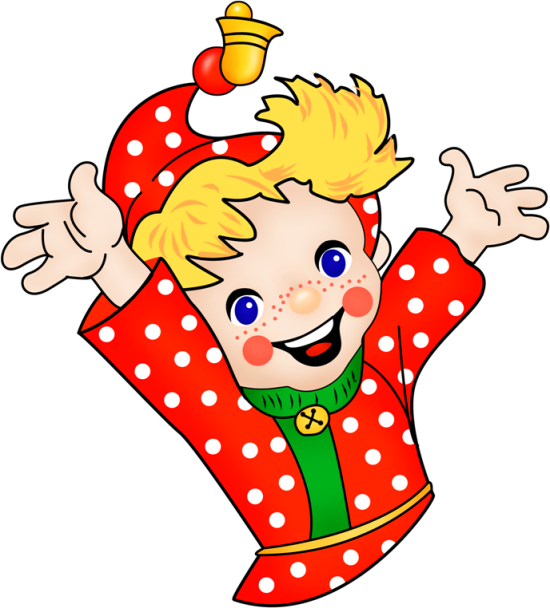                                                        Воспитатель:Кудельникова О.А.2017 год.«Духовная жизнь ребенкаполна лишь тогда,                                                       Когда он живет в мире сказок, творчества,                        воображения, фантазии, а без этого он                 засушенный цветок»             В.Сухомлинский Актуальность.    Дошкольный возраст – период активного познания мира и человеческих отношений. «Театрализованная  деятельность  и чтение художественной литературы являются  неисчерпаемым источником  развития  чувств,  переживаний  и  эмоциональных  открытий ребёнка,  приобщает  его  к  духовному  богатству.  Постановка  сказки заставляет волноваться, сопереживать персонажу и событиям, и в процессе этого  сопереживания  создаются  определённые  отношения  и  моральные оценки, просто сообщаемые и усваиваемые».С театрализованной деятельностью и чтение художественной литературы тесно связано развитие речи, так как в процессе работы над выразительностью реплик персонажей, собственных  высказываний  незаметно  активизируется  словарь  ребенка, совершенствуется  звуковая  культура  его речи,  ее  интонационный  строй. Участвуя в театрализованной деятельности, читая художественную литературу, дети знакомятся с окружающим миром во всем его многообразии через образы, краски, звуки, а правильно поставленные вопросы заставляют их думать, анализировать, делать выводы и обобщения, способствуют развитию умственных способностей. По результатам анкетирования и опросам детей мы пришли к выводу, что детям дома мало читают художественную литературу и они не посещают театр.Таким образом, мы сформулировала для себя цель проекта: создание условий, способствующих развитию речи детей старшего дошкольного возраста посредством театрализованной деятельности и чтения художественной литературы. Задачи проекта:  - помочь родителям осознать ценность домашнего чтения и театрализованной деятельности как средства образования и воспитания дошкольников;- расширить социальное партнерство, привлекать детей и родителей к чтению;- воспитания любви и интереса к художественной литературе,   формирование бережного отношения к книге;- пробуждение любознательности детей и избирательного отношения к художественным произведениям;  - развитие творчества, активизация словаря, самостоятельность в художественно-речевой и    театрально-игровой деятельности;- пробудить интерес детей и родителей к театру;- привить детям первичные навыки в области театрального искусства (использование мимики, жестов, голоса);- заинтересовать родителей в обогащении, изготовлении своими руками разных видов театра и дать сведения о способах обыгрывания дома и детьми;- развивать способность к импровизации, речевую активность детей.Принципы:Импровизационность.Гуманность.Систематизация занятий.Учет индивидуальных способностей каждого ребенка.Участники проекта: воспитатели, музыкальный руководитель, дети 5-6 лет, родители.Вид проекта:Творческий.Длительность проекта:Учебный год: сентябрь-май.Предполагаемые результаты:Сплочение детей и родителей, родителей и педагогов в процессе активного сотрудничества в ходе реализации проекта.Получение детьми знаний о разновидностях театров (кукольный, драматический, оперный).Пополнение и активизация словаря детей, формирование выразительности исполнения художественного образа: мимика, пластика. Улучшится речевая память, научаться придумывать мини сказки.План работы:1.Изучение методической литературыпо теме.2.Оформление мини библиотеки, пополнение театрализованного центра: новыми атрибутами, костюмами, дидактическими играми и т.д.3.Работа с детьми:1.Беседы « Что такое театр?»,  « Театральные профессии», «Как вести себя в театре».2.С помощью показа иллюстраций, фотографий познакомить детей с устройством театрального здания, обратить внимание на  неординарность архитектуры и красивый фасадов с разными видами театров.3.Занятие - викторина « В гостях у сказки».4.Художественно творчество: « Мой любимый герой сказки», «Царевна Лебедь».5.Занятие развитие речи: «Портрет моего сказочного друга».6.Сюжетно-ролевая игра « Мы пришли в театр»- познакомить с правилами поведения в театре; вызвать интерес и желание играть (выполнять роль «кассира», «билетера», «зрителя»); воспитывать дружеские взаимоотношения.7.Знакомство детей с пальчиковым театром, театром- рукавичкой.8.Разучивание пальчиковых гимнастик.9.Игра “Придумай веселый и грустный диалог между Мышкой и Зайчиком”.10.Чтение русской народной сказки «Коза Дереза», беседа по содержанию. Обыгрывание  сказки  «Коза Дереза».11.Самостоятельная деятельность: дети самостоятельно  обыгрывают  героев сказки с помощью игрушек би-ба-бо.12.Упражнение: стихи А. Барто - рассказать с помощью жестов и мимики.13.Игра «Что мы делали, не скажем».14. Театрализованные игры и упражнения.15.Работа по постановке сказки «О глупом мышонке».4.Работа с родителями:1.Консультация для родителей «Театр и дети».  2.Консультация для родителей «Польза семейного чтения».3.Подбор художественной литературы для чтения дома 4.Конкурс «У мамы руки не простые, у мамы руки золотые». (Изготовление костюмов и атрибутов для театра).5.Итоговое родительское собрание на тему «Мама, папа, я читающая семья». 5.Работа с педагогами.1.Семинар- практикум «Экология- дошкольник- театр».2.Изготовление лэпбука на тему «Театр». 6.Фото-галереяЗанятие по развитию речи в старшей группе детского сада на тему:«Портрет моего сказочного друга»Цель:  обучение детей составлению описательных рассказов о любимом сказочном герое.ЗадачиОбучающие:- учить детей придумывать небольшой описательный рассказ по собственным рисункам- учить правильно, использовать в речи грамматические формы.Развивающие:- развивать у детей связную речь- развивать эмоциональные  речи, сообразительность, фантазиюВоспитательные:- формировать интерес к составлению творческих описательных рассказов- воспитывать умение выслушивать товарища.Организационный моментНастал новый день. Как хорошо, что мы все вместе.Ребята, как вы думаете, что нужно сделать для того, чтобы сегодня у нас у всех было хорошее настроение? (Улыбнуться.)Я тоже хочу поделиться с вами своей улыбкой. Я подарю вам свою, а вы подарите мне свои улыбки.Подарите улыбку друг другу.Ребята, а вы любите сказку? Хотите попасть в нее?Сегодня я предлагаю всем отправиться в сказочное путешествие, где каждого из вас ждут ваши сказочные друзья. Вы согласны?  А на чем мы отправимся путешествовать? На «ковре-самолете» (дети рассаживаются на «ковре-самолете»).- рассаживаемся.Лететь будем высоко, будьте внимательны друг к другу, ни кого не толкайте, а то можно упасть и разбиться. Ну, что, готовы? Тогда повторяйте за мной:«Здравствуй, мудрая страна!Что сегодня не видна!Явись неоткуда,Пусть свершиться чудо!Встань на путиНас к себе пусти.(приземляемся, встаем, ковер убираем)Сюрпризный момент «Волшебный сундучок»Воспитатель: Ой, ребята, это что еще за чудо? И взялось оно откуда?Ответы детей.Как вы думаете, что может быть в этом волшебном сундучке?Ответы детей.Это волшебница придумала нам задание.1 задание. Чтобы дойти до друзей надо отгадать загадку. Слушайте внимательно.Я человек деревянныйНа воде и под водойИщу я ключик золотой,Всюду нос сую я длинныйКто же это?   (Буратино)Он хочет с нами поиграть.Физминутка: «Буратино»Буратино потянулсяРаз нагнулся, два нагнулся,Руки в стороны развел,Видно ключик не нашел,Чтобы ключик нам достать,Нужно на носочки встать.Вы догадались, что в этом сундучке живут герои из разных сказок, попробуем отгадать какие именно.- сяду на пенек, съем пирожок.                                 (Маша и медведь)Что это за сказка:- как выскачу, как выпрыгну, полетят клочки по закоулочкам.                                  (Заюшкина избушка)- Ах, ты Петя – ПростотаСплоховал немножко,Не послушался кота,Выглянул в окошко      (кот, петух и лиса)Ну, что, молодцы, наше путешествие продолжается.Воспитатель: А вот и наши друзья.Тише, ребята, тише, они что-то шепчут. Да это они здороваются с нами. И мы скажем им «здравствуйте». Им  очень понравилась как вы их нарисовали, и они захотели с вами  подружиться (что-то шепчут). Ваши друзья очень хотят, чтобы вы про них рассказали.У нас есть мяч, он сегодня будет нашим помощником.Давайте встанем в круг (мяч в кругу).1 ребенок:Ты катись, веселый мячик,Быстро, быстро по рукам,У кого веселый мячик,Тот про  друга расскажет нам. Раз, два, три – говори.(Ребенок, в руках у которого мяч, отдает мяч воспитателю,  и идет к доске, берет свой рисунок, встает лицом к детям и рассказывает, а мы его внимательно слушаем).2 ребенок:Дети сидят на стульчиках, передают мяч по кругу, проговаривая слова:Ты катись веселый мячик,Быстро, быстро по рукам,У кого веселый мячик,Тот про  друга расскажет нам.Раз, два, три – говори.Кто твой друг, как его зовут, из какой сказки, почему ты захотел с ним подружиться, чем он тебе интересен?3 ребенок (передает мяч по кругу стоя)4 ребенок (передает мяч по кругу сидя)5 ребенок (передает мяч по кругу стоя)Молодцы, ребята, много интересного рассказали о своих любимых друзьях.А чей рассказ вам понравился больше? Почему?Ну, что, ребята, пора в детский сад возвращаться.Те, кто не успел рассказать о своем друге, не расстраиваетесь, вы расскажите про них в группе.Где наш «ковер-самолет»?Давайте все вместе скажем: «Раз, два, три, наш самолет в детский сад лети».Пока летим, давайте с вами вспомним, где мы сегодня побывали? (отвечаем на вопросы по очереди, не перебиваем друг друга)Итог:где мы сегодня побывали?чему сегодня научились?кому что понравилось?что интересного было?Мое мнение: «мне сегодня очень понравилось вместе с вами путешествовать по сказочной стране. Вы сегодня молодцы. Быстро отгадали загадки, интересно рассказали про своих друзей».Конспект сюжетно — ролевой игры в старшей группе«Поездка в театр».Цель:  Формирование у детей и родителей интереса к театру и совместной театральной деятельности; приобщать детей к искусству театра; активизировать овладение детьми игровыми умениями (разыгрывать роли, красиво двигаться, говорить, выражать эмоции в мимике).Задачи: 1. Пробудить интерес детей к театру.2.Привить детям первичные навыки в области театрального искусства (использование мимики, жестов, голоса).3.Формировать умение играть по собственному замыслу, поощрять творческую активность детей в игре;4.Закреплять знания и навыки культурного поведения в общественных местах (автобус, театр);5.Развивать навыки связной речи, внимание, память, быстроту реакции, сообразительность;6.Воспитывать дружеские взаимоотношения в игре, чувство гуманизма, активности, ответственности, дружелюбия.Атрибуты к игре: : водительская фуражка, руль, стулья, билеты, корзина, названия: «касса», «гардероб», «кафе»; атрибуты для кафе, костюмы к сказке «Репка», музыкальное сопровождение.Словарная работа:  водитель, пассажир, кондуктор, кассир, билет, гардеробщик, билетер, буфетчик, актер, декоратор, зритель, аплодисменты.Предварительная работа:чтение сказки «Репка»;рисование «Автобуса»;дидактическая игра «Кому, что нужно для работы?»;беседа по картине «Правила поведения в транспорте»;беседа по картине «Вежливая поездка»;изготовление билетов, названий.Ход сюжетно-ролевой игры:Воспитатель: Дети, сегодня я обнаружила на столе загадочный конверт. (Читает адрес.) Он адресован вам, давайте посмотрим, что в этом конверте. В конверте пригласительный билет на спектакль.— Посмотрите, нам прислали из театра пригласительный билет. Прочитав его, мы узнаем, что за спектакль состоится в театре, когда и в какое время.Читает билет.— Ребята, спектакль «Репка» состоится сегодня в 9.30. Нам с вами необходимо немедленно отправиться в театр, чтобы не опоздать на представление.Как вы думаете, на, чем мы можем туда добраться?Дети: Мы поедим на трамвае, троллейбусе, маршрутном такси, автобусе.Воспитатель: Отгадав загадку, вы узнаете, какой транспорт мы выберем:Что за чудо? Синий дом,Окна светлые кругом.Носит обувь из резины,А питается бензином.Дети: Это автобус.—Правильно, мы поедем на автобусе. Вы будите пассажирами. А кто ещё есть в автобусе?Дети: Водитель и кондуктор.(Выбирается водитель и кондуктор, детям раздаются деньги для покупки билетов)Воспитатель:Напоминаю вам, что кондуктор продаёт билеты в автобусе и следит за порядком.Кондуктор: Уважаемые пассажиры, приготовьте, пожалуйста, деньги для покупки билетов.(Дети заходят в автобус через заднюю дверь, расплачиваются с кондуктором, получают от него билеты и едут до остановки «Театр».)Воспитатель: Все готовы отправиться в театр?Дети: Да, готовы.Воспитатель:Мы в автобус дружно сели,И в окошко посмотрели.Наш шофёр педаль нажал,И автобус побежал.(звучит музыка «Мы едем, едем»)Воспитатель:Что за дом, что за домСказку ты увидишь в нем,Танцы, музыку и смех-Представление для всех.Еще в этом заведенииВсегда работают актеры.И спектакль идет на сцене,И встречает контролер.Здесь можно пьесу посмотреть…Что за дом такой, ответь?Дети: Театр.Воспитатель: А вот и театральная афиша. В театре показывают спектакль по сказке «Репка». Давайте вспомним, как нужно вести себя в театре?Дети: Не шуметь, не кричать, не разговаривать и т. д.Воспитатель: Прежде, чем пройти в зал, нам нужно купить билет.(Выбираются артисты, кассир и гардеробщик, буфетчица)Кассир:Театр открываетсяК началу все готово.Билеты предлагаютсяЗа вежливое слово.Дети покупают билеты в кассе. Сдают одежду в гардероб. Проходят в кафе, кушают. Звенит звонок. Дети рассаживаются на свои места. В это время артисты уходят за кулисы и готовятся к выступлению.Воспитатель: Что нужно сделать, что бы спектакль начался?Дети: Хлопать, аплодировать.Дети аплодируют, и после третьего звонка начинается спектакль. Дети – «артисты» показывают спектакль. Воспитатель в сказке исполняет роль автора.После просмотра спектакля дети хлопают, кричат «Браво!».Воспитатель: А теперь нам пора возвращаться в детский сад, пройдемте к нашему автобусу.Вошли пассажиры,Закрылись все двери.В автобусе чисто, светло.Водитель уверен: все дети примерны,Вот сядут, посмотрят в окно.И вспомнят, какую же сказкуТеатр показал для детей.Но вот остановка. И детиИдут в детский сад поскорей. (Дети выходят из автобуса, благодарят водителя и кондуктора).Подведение итогов игры:Воспитатель:-Ребята, где мы сегодня с вами побывали?-Кто из артистов вам больше всего понравился?-Какую роль вы бы сами сыграли?— Ребята, сегодня мне очень понравилось, как вы играли, хорошо справились со своими ролями, были вежливы, правильно вели себя в общественных местах, старались выразительно передавать в речи образы героев сказки. Мне очень понравилось с вами играть. Вы очень внимательные, добрые, дружные. А это самое главное.КАРТОТЕКА ПАЛЬЧИКОВОЙ ГИМНАСТИКИДЛЯ ДЕТЕЙ СТАРШЕГО ДОШКОЛЬНОГО ВОЗРАСТАПАЛЬЧИКОВАЯ ГИМНАСТИКА(тема «Россия – наша Родина»)***Город чудный, город древний,Ты вместил в свои концы(хлопок, кулачок)И посады, и деревни,И палаты, и дворцы…На твоих церквах старинныхВырастали дерева.(поочерёдно загибать пальчики)Глаз не схватит улиц длинных…Это матушка – Москва.(сгибать, разгибать пальчики)ПАЛЬЧИКОВАЯ ГИМНАСТИКА(тема «Насекомые. Весна обобщение»)Пчела.Прилетела к нам вчераПолосатая пчела.(Машут ладошками).А за нею шмель-шмелекИ веселый мотылек,Два жука и стрекоза,(На каждое название насекомого загибают пальчик).Как фонарики глаза.(Делают кружочки из пальчиков, подносят к глазам).Пожужжали, полетали,От усталости упали.(Роняют ладони на стол).ПАЛЬЧИКОВАЯ ГИМНАСТИКА(тема «День Победы»)Здравствуй.Здравствуй, Солнце золотое!Здравствуй, небо голубое!Здравствуй, вольный ветерок!Здравствуй, маленький дубок!Мы живем в одном краю –Всех я вас приветствую!Пальцами правой руки по очереди «здороваться» спальцами левой руки, похлопывая друг другакончиками. Согнуть пальцы в кулачок, затем по очереди разгибать их, начиная с большого пальца.ПАЛЬЧИКОВАЯ ГИМНАСТИКА(тема «Грибы. Лесные ягоды.»)***Мы идём дорожками, мы идём тропинками.Мы идём с лукошками, мы идём с корзинками(хлопок, кулачок)Прямо за опушкою вдруг нашли волнушки мы,И пенёк с опёнками под рябиной тонкою,Крепкий подберёзовик вырос под берёзою,Крепкий подосиновик вырос под осиною.(поочерёдно загибать пальчики).ПАЛЬЧИКОВАЯ ГИМНАСТИКА(тема «Библиотека»)Сказки.Будем пальчики считатьБудем сказки называть:(хлопок, кулачок)Эта сказка – «Теремок»,Эта сказка – «Колобок»,Эта сказка – «Репка»Про внучку и про дедку.«Волк и семеро козлят» -(поочерёдно загибать пальчики на каждое название сказки)Этим сказкам каждый рад!(сжать, разжать кулачок)ПАЛЬЧИКОВАЯ ГИМНАСТИКА(тема «Международный женский день»)***Много мам на белом свете,Все их любят очень дети!(хлопок, кулачок)Журналист и инженер,Повар и милиционер,Швея, кондуктор и учитель,Врач, парикмахер и строитель –(поочерёдно загибать пальчики)Мамы разные нужны,Мамы разные важны!(сжимать, разжимать кулачки)ПАЛЬЧИКОВАЯ ГИМНАСТИКА(тема «День защитника Отечества»)***Эти пальцы – все бойцыУдалые молодцы(растопырить пальцы, потом сжать их в кулак)Два больших и крепких малыхИ солдат в боях бывалых.(приподнять 2 больших пальца, другие прижать)Два гвардейца – храбреца(приподнять 2 указательных пальца)Два сметливых молодца(приподнять 2 средних пальца)Два героя безымянныхНо в работе очень славных(приподнять 2 безымянных пальца)Два мизинца - коротышкиОчень славные мальчишки.(приподнять 2 мизинца)ПАЛЬЧИКОВАЯ ГИМНАСТИКА(тема «Зима. Зимующие птицы.»)***Мы кормушку смастерили.
Мы столовую открыли.(хлопок, кулачок)
В гости в первый день недели
Две синицы прилетели,
А во вторник - снегири,
Ярче утренней зари!
Три вороны были в среду - 
Мы не ждали их к обеду.
А в четверг со всех краев -
Десять жадных воробьев.
В пятницу в столовой нашей
Голубь лакомился кашей.
А в субботу на пирог
Прилетело семь сорок.(поочерёдно загибать пальчики)ПАЛЬЧИКОВАЯ ГИМНАСТИКА(тема «ОБЖ. Зима»)***Лыжник едет по лыжне,В хоккей играют на катке,Во дворе в снежки сыграем,Бабу снежную скатаем.(загибают поочерёдно пальчики)Только (это твёрдо знай!)На дороге не играй!(грозят пальчиком)ПАЛЬЧИКОВАЯ ГИМНАСТИКА(тема «Животные жарких стран»)***За мамой слонихой шагает слонёнок,За крокодилихой – крокодилёнок,За львицей шагает маленький львёнок,За верблюдицей бежит верблюжонок,За зеброй спешит полосатый зебрёнок.За кем же торопится каждый ребёнок?(поочерёдно загибать пальчики)ПАЛЬЧИКОВАЯ ГИМНАСТИКА(тема «Весна. Дикие и домашние животные»)***Бурый мишенька зимой(сжимают и разжимают пальцы)Крепко спал в берлоге(положить руки под щёку)Весною он проснулся(руки в стороны)Зевнул и потянулся(потянуться)- Здравствуй, рыжая лисичка!- Здравствуй, белочка – сестричка!- Здравствуй, серенький волчонок!- Здравствуй, беленький зайчонок!(поочерёдно загибают пальчики)ПАЛЬЧИКОВАЯ ГИМНАСТИКА(тема «Осень. Дикие животные»)На водопой.Весенним днём лесной тропойЗвери шли на водопой.(хлопок, кулачок)За мамой - лосихой топал лосёнок,За мамой - лисицей крался лисёнок,За мамой – ежихой катился ежонок,За мамой – медведицей шёл медвежонок,За мамою - белкой скакали бельчата,За мамой – зайчихой – косые зайчата,Волчица вела за собою волчат.(поочерёдно загибать пальчики)Все мамы и дети напиться хотят.(хлопки)ПАЛЬЧИКОВАЯ ГИМНАСТИКА(тема «Человек и его тело»)Тело.Есть на пальцах наших ногти,На руках – запястья, локти.Темя, шея, плечи, грудьИ животик не забудь.Есть колени. Есть спина.Но она всего одна.(поочерёдно загибать пальчики)ПАЛЬЧИКОВАЯ ГИМНАСТИКА(тема «Посуда. Бытовая техника»)Посуда.Раз, два, три, четыре,(хлопок, кулачок)Мы посуду перемыли:Чашку, чайник, ковшик, ложку,И большую поварёшку.(загибают поочерёдно пальцы)Мы посуду перемыли,(одна ладонь скользит по другой)Только чашку мы разбили,Ковшик тоже развалился,Нос у чайника отбился,Ложку мы чуть – чуть сломали –Так мы маме помогали.(загибают поочерёдно пальчики)ПАЛЬЧИКОВАЯ ГИМНАСТИКА(тема «Неделя народного творчества. Русские народные игрушки»)Бабушка и внуки.Было у бабушки десять внучат:(хлопок, кулачок)Две Акульки в люльке качаются,Две Аринки на палатях улыбаются,Два Ивана на лавке сидят,Два Степана учиться хотят.(поочерёдно загибают пальчики)ПАЛЬЧИКОВАЯ ГИМНАСТИКА(тема «Одежда, обувь, головные уборы. Русский народный костюм»)***Это чья рубашка –(сжимают и разжимают пальчики)Белые горошины?(показать пальцами «горошины»)Бабушка старалась,Шила для Алёшеньки(делают движения напоминающие шитьё иглой)Это чей сарафанС белыми ромашками?(сжимают и разжимают пальчики)Бабушка старалась,Шила для Наташеньки.(делают движения напоминающие шитьё иглой)ПАЛЬЧИКОВАЯ ГИМНАСТИКА(тема «Животные Севера»)***У нас просторный водоём(соединяют пальцы обеих рук, изображая водоём)Мы с братом плаваем вдвоём.Вода прохладна и свежа,(потряхивание кистями рук)Её меняют сторожа.Мы от стены плывём к стенеТо на боку, то на спине(плывут, руки ребром, потом ладошкой вверх)Держись правее, дорогой,Не задевай меня ногой.(сжимают и разжимают пальчики)ПАЛЬЧИКОВАЯ ГИМНАСТИКА(тема «Обитатели рек и озёр. Рыбы»)***На закате дремлет пруд.(руки кладут под щёку)По воде круги плывут –(рисуют руками круг)Это маленькие рыбки(складывают руки вместе и делают «рыбку»)Разыгрались там и тут.(сжимают и разжимают пальцыПАЛЬЧИКОВАЯ ГИМНАСТИКА(тема «Домашние животные и птицы, их детёныши»)***Наша то хозяюшкаСметливая была,Всем в избе работушкуК празднику дала.(сжимают и разжимают пальчики)Чашечку собака моет языком,Хрюшка собирает крошки пятачком,По столу котище лапою скребёт,Половичку козочка веничком метёт.(поочерёдно загибают пальчики)ПАЛЬЧИКОВАЯ ГИМНАСТИКА(тема «Дом. Строительство»)Если строить новый дом,Чтобы люди жили в нём,Нужно знания иметьИ профессией владеть.(хлопок, кулачок)Архитектор строит домЗа компьютерным столом;Экскаваторщик упрямоПод фундамент роет яму.Нужно в срок бульдозеристуРазровнять площадку чисто.На работе крановщикК высоте давно привык.Кроют кровельщики домМеталлическим листом.Штукатуры со сноровкойШтукатурят стены ловко.Окна – плотников забота,Двери – тоже их работа.(поочерёдно загибать пальчики)ПАЛЬЧИКОВАЯ ГИМНАСТИКА(тема «Весна. Лес. Сад. Луг »)Колокольчики.В прятки пальчики играют(сжимают и разжимают пальчики)И головки убирают,(открывают и закрывают лицо ладонями)Словно синие цветкиРаспускают лепестки(сводят и разводят пальцы веером)Наверху качаются,Низко наклоняются(делают наклоны кистей вправо – влево)Колокольчик голубойПоклонился нам с тобой(делают наклоны кистей вверх - вниз)Колокольчики цветыОчень вежливы. А ты?(делают повороты вправо – влево)ПАЛЬЧИКОВАЯ ГИМНАСТИКА(тема «Праздник Новый год»)***Утром дети удивились(разводят руки в стороны)Что за чудеса случилисьЭтой ночью новогоднейОжидали что угодно,А увидели парад:(хлопок, кулачок)В ряд снеговики стоят,(руками рисуют в воздухе 3 круга)Глазки весело горят,(закрывают и открывают ладонями глаза)А передними ёлочкаПушистая, в иголочках.(хлопают)ПАЛЬЧИКОВАЯ ГИМНАСТИКА(тема «Зима. Перелётные птицы»)Перелётные птицы.На берёзе скворушка –Пёстренькие пёрышки.Строит ласточка свой домПрямо над моим окном.У грачихи пять грачат,Громче всех они кричат.Аист свил гнездо на крышеОн всех видит, он всех слышит.Стрижи над речкою кружатСо стайкой маленьких стрижат.(поочерёдно загибать пальчики)ПАЛЬЧИКОВАЯ ГИМНАСТИКА(тема «Осень. Откуда хлеб пришёл?»)***В булочной у нас баранки,Булки, бублики, буханки,Пирожки, батоны, плюшки,И плетёнки, и ватрушки…(поочерёдно загибать пальчики)Называйте, не стесняйтесь,Выбирайте, угощайтесь!ПАЛЬЧИКОВАЯ ГИМНАСТИКА(тема «Комнатные растения»)***На окно скорее глянь:(показывают обе ладони)Здесь у нас цветёт герань.А здесь красавиц бальзамин.Амариллис рядом с ним.Фуксия, бегония –(поочерёдно загибать пальчики)Мы все названья помним!(раскрывают ладошку)Мы взрыхлим цветы, польём(шевелят пальцами)Пусть подрастают день за днём(соединить пальцы в бутон, затем раскрыть)ПАЛЬЧИКОВАЯ ГИМНАСТИКА(тема «Зима. Обобщение»)***Раз, два, три, четыре, пять(сжимают и разжимают пальцы)Мы во двор пришли гулять(шагают на месте)Бабу снежную лепили,Птичек крошками кормили,С горки мы потом катались,А ещё в лесу валялись.Все в снегу домой пришли,Съели суп и спать легли.(поочерёдно загибают пальчики)ПАЛЬЧИКОВАЯ ГИМНАСТИКА(тема «Космос. Наша планета»)О космосе.
По порядку все планеты 
Назовёт любой из нас: (сжимают и разжимают пальчики)
Раз — Меркурий, 
Два — Венера, 
Три — Земля, 
Четыре — Марс. 
Пять — Юпитер, 
Шесть — Сатурн, 
Семь — Уран, 
За ним — Нептун. 
Он восьмым идёт по счёту. 
А за ним уже, потом, 
И девятая планета 
Под названием Плутон. (поочерёдно загибать пальчики)
Аркадий Хайт.ПАЛЬЧИКОВАЯ ГИМНАСТИКА(тема «Осень. Обобщение»)Дары осени.Осень в гости к нам пришлаИ подарки принесла.(хлопок, кулачок)Яблоки душистые,Репу золотистую,Кабачки пузатыеИ морковку сладкую.(поочерёдно загибать пальчики)ПАЛЬЧИКОВАЯ ГИМНАСТИКА(тема «Транспорт. Профессии на транспорте»)Транспорт.Есть игрушки у меня:(хлопок, кулачок)Паровоз и два коня,Серебристый самолёт,Три ракеты, вездеход,Самосвал, подъёмный кран –Настоящий великан.(поочерёдно загибать пальчики)Сколько вместе, как узнать?Помогите сосчитать!(сжать и разжать пальчики)ПАЛЬЧИКОВАЯ ГИМНАСТИКА(тема «Школа, школьные принадлежности»)Семь вещей у нас в портфеле:(сжимают и разжимают пальчики)Промокашка и тетрадь,Ручка есть, чтобы писать,И резинка, чтобы пятнаУбирала аккуратно,И пенал, и карандаш,И букварь – приятель наш.(поочерёдно загибать пальчики)ПАЛЬЧИКОВАЯ ГИМНАСТИКА(тема «Детский сад. Профессии в детском саду»)Сколько у меня игрушек.Там, в углу, лежат игрушки,Отдыхают в тишине…Пять игрушек в день рожденьяПодарили гости мне.(хлопок, кулачок)Раз – ушастый серый зайка,Два – есть дудка у меня,Три – сейчас я покажу вамОчень быстрого коня.Бурый мишка мой – четыре,Белка рыженькая – пять…(поочерёдно загибать пальчики)Только всех моих игрушекМне никак не сосчитать.(сжимать, разжимать пальчики)ПАЛЬЧИКОВАЯ ГИМНАСТИКА(тема «Начало зимы. Изменения в природе»)***Что зимой мы любим делать?(разводят руки в стороны)В снежки играть, на лыжах бегать.(сжимая и разжимая ладошки имитируют бросание снежков вперёд, катание на лыжах)На коньках по льду кататься(ладонями с плотно прижатыми пальцами выполняют поочерёдное движение взад и вперёд)Вниз с горы на санках мчаться.(волнообразные движения ладонями вверх – вниз)ПАЛЬЧИКОВАЯ ГИМНАСТИКА(тема «Дом. Квартира. Мебель»)Мебель.Мебель я начну считать:(хлопок, кулачок)Кресло, стол, диван, кровать,Полка, тумбочка, буфет,Шкаф, комод и табурет.(загибать поочерёдно пальчики)Много мебели назвалиДесять пальчиков зажали.(сжимать, разжимать пальчики)ПАЛЬЧИКОВАЯ ГИМНАСТИКА(тема «Осень. Овощи. Фрукты »)Будем мы варить компотФруктов нужно много. Вот.(сжимать, разжимать пальцы)Будем яблоки крошить,Грушу будем мы рубить,Отожмём лимонный сок,Слив положим и песок.(загибаем поочерёдно пальчики)Варим, варим мы компотУгостим честной народ(хлопок, кулачок)ПАЛЬЧИКОВАЯ ГИМНАСТИКА(тема «Осень. Деревья »)***Ходит осень по полям(хлопок, кулачок)- Что ты, осень, принесла нам?(разводят руки в стороны)С нами поделись ты!Вот рябины кисти,Вот орехи спелые,Вот грибы вам белые,Вот вам подосиновики,Сыроежки синенькие.(поочерёдно загибать пальчики)ПАЛЬЧИКОВАЯ ГИМНАСТИКА(тема «Посёлок. Моя улица »)***На горе мы видим дом, Много зелени кругом,(хлопок, кулачок) Вот деревья, вот кусты, Вот душистые цветы. Окружает всё забор, За забором  - чистый двор.(поочерёдно загибаем пальчики)Консультация для родителей

«Театр и дети»
Дорогие родители, любите ли вы театр так, как любят его ваши дети? Все малыши просто обожают праздники, особенно, ни с чем несравнимую радость доставляет им театр. Дошкольники очень впечатлительны, они особенно поддаются эмоциональному воздействию. Театрализация художественных произведений помогает детям ярче и правильнее воспринимать их содержание. Но детям интересен не только просмотр самих спектаклей в настоящем театре, но и деятельное участие в собственных представлениях, подготовке кукол, в обсуждении и разучивании слов персонажей. Обычные игрушки, постоянно окружающие ребенка в повседневной жизни воздействуют на него силой художественного образа, ярким оформлением, музыкой и словом взрослого. 
Увиденное и пережитое в настоящем театре и в театрализованных представлениях детского сада, расширяет кругозор детей, создает обстановку, располагающую ребят к беседе. Возникает желание рассказать об увиденном спектакле друзьям и родителям. Все это, несомненно, способствует развитию речи, умению вести диалог, передавая свои впечатления.
В детском саду существуют разнообразные виды театра. Самый распространенный – театр игрушек. Заучивая с детьми потешки, стихи, песенки, педагог разыгрывает перед детьми спектакли-миниатюры, используя в роли действующих лиц игрушки. Если театр игрушек не требует серьезной подготовки и дети в основном выступают в роли зрителей, то пальчиковый театр или театр петрушек создает обстановку по-настоящему театрального представления. Интерес у детей к такому театру огромен. Общая миниатюрность его, кукольная ширма, на которой действуют куклы. Позволяют малышам охватывать взглядом все события вместе с героями спектакля: они разговаривают с куклами, дают советы. Даже малообщительные дети не остаются равнодушными. Кукла, надетая на руку очень близка детям. Взрослый может подойти с ней к ребенку и этот «мишка» или «зайчик» могут поговорить с ним, немножко пошалить, приласкать, ободрить и утешить малыша, попросить что-нибудь сделать. Таких кукол очень важно иметь в каждой семье, они помогают успокоить расшалившегося или расстроенного ребенка, выучить быстрее сказку или стихотворение, подружиться.
Для создания в детском саду обстановки театрального представления, разыгрываемого детьми по ролям, готовятся декорации, выбирают костюмы. Дети всегда принимают в подготовке активное участие. Репертуар театра очень разнообразен: можно инсценировать многие сказки, сюжетные стихотворения, ставить этюды.
Детский театр – уникальное действо, где создана особая атмосфера сказки. Попав на представление или участвуя в нем. Ребенок искренне верит в происходящее на сцене. Воспринимая игру как жизнь, малыш не делает различий между развлечениями и обычными действиями. Театр обладает уникальной способностью влиять на детскую психику «играючи», он может стать вашим другом в воспитательном процессе. Театр объединяет в себе несколько искусств: риторику, музыку, пластику.
Любите театр, дорогие взрослые, ходите в театр всей семьей, потому что ТЕАТР – не мода, он вечен всегда. 
Консультация для родителей
 «Польза семейного чтения».Читать вместе – это огромный труд, но, когда вы читаете, ваши дети фантазируют, создают красочный мир, в котором живут их друзья – литературные герои. Когда вы читаете вслух, вы делите с ребенком не только время, но и интерес, вы рассуждаете, обсуждаете прочитанное. Когда вы читаете, вы учите ребенка слушать, слушать долго, и не прерываясь, слушать вдумчиво и внимательно. Чтение хорошей детской книги всегда приятно: помогает лучше понимать своих детей и вновь возвращает вас в мир своего детства. 
1. Виды семейного чтения:Чтение бывает опосредованным, чтением-сотворчеством и самостоятельным.Опосредованное чтение – это чтение, когда ведущая роль принадлежит чтецу, то есть взрослому. Ребенок выступает в роли слушателя. Это дает возможность взрослому: - контролировать процесс чтения: соблюдать ритм, изменять текст, делая его более доступным;- ярко и выразительно подавать материал; - следить за реакцией ребенка.Чтение вслух – задача не из легких. Текст требует не просто механического произношения, но и обыгрывания, создания голосом образов героев книги. По своему опыту родители знают, что через страницу начинает одолевать зевота и клонит в сон. А случается это тогда, когда чтение ребенку воспринимается как обязанность. Чтобы чтение вслух стало радостью, важен настрой не только ребенка, но и взрослого. Будьте готовы реагировать на внезапно возникающие по ходу чтения вопросы и комментарии ребенка и его проявлению отношения к прочитанному: смех, плач, протест. Чтение – это общение, разговор, и если вы обрываете ребенка: «Сначала послушай, разговаривать будем потом», он почувствует себя брошенным и ненужным. 
         Чтение как сотворчество – это чтение, когда на равных участвуют взрослый и ребенок. Ребенок совмещает роль слушателя и роль рассказчика, и даже роль критика. Учите ребенка отмечать положительные и отрицательные стороны героев книги как можно раньше, ведь высказанная вслух симпатия или антипатия к герою поможет малышу осознать, почему нравится один и не нравится другой герой. Кроме развития речи и творческого мышления, сотворчество позволяет незаметно привить у ребенка желание читать самому.        Какие же варианты сотворчества существуют?  - Начинаете чтение и через некоторое время предлагаете ребенку придумать, что должно произойти дальше; - Можно прочитать стихотворение с разными интонациями: весело, печально и обсудить, какая из них была правильная;- Можно устроить чтение по ролям. Вы говорите за одного героя, ребенок за другого, он начинает следить за смыслом, учится говорить с выражением, тренирует память;- Очень нравится детям игра в «договорки», когда текст надо закончить словом, подходящим по смыслу. Эта игра увеличивает запас слов ребенка, развивает чувство языка, учит слышать отдельные слова и их сочетания. 
           Самостоятельное чтение – самый сложный вид чтения. Легко запоминая буквы, ребенок сталкивается с проблемой соединения их в слоги, а затем в слова. На фоне неудач у него может пропасть интерес к чтению. Введите элементы игры в процесс овладения чтением. 2. Выбор книг для детского чтения. Какие же книги читать?- Сказки народные о животных, сказки волшебные, авторские, стихотворные. - Истории про сказочных животных, про реальных животных. - Про маленьких волшебных человечков: Карлсона, Мурзилку, Мумми-тролей и т. п. - Про детей, попавших в сказочный мир. - Про детей в реальной жизни. - Книги познавательного характера, обязательно красочные. - Любимые книги вашего детства.Вы обращали внимание на то, как из большой книги ребенок выбирает то, что хочет услышать от вас в качестве прочитанного? Сначала он рассматривает те картинки, где изображены знакомые ему предметы и явления. Значит, определяющим в выборе чтения ребенка остается наглядный образ, а не содержание текста. Сегодня выбор книг огромен. Но не все они годятся для чтения детей. При выборе книги обязательно ознакомьтесь с иллюстрациями и текстом.Небольшие стихи, песенки, считалки предпочтительнее для чтения вслух. Дети любят декламировать, проговаривать услышанные тексты вслух, что сделать легче, если они рифмованные. В круге детского чтения сказки стоит выделить особо. Они – целый мир, своеобразная философия, на понятных образах показывающая разнообразие и эмоциональность окружающего мира. Сказки, легко запоминаясь, осознаются постепенно, их скрытый смысл всплывает в сознании ребенка по мере взросления, давая мудрые советы уже из памяти. Сказки помогают формировать правильное поведение в различных жизненных ситуациях. Если вы затрудняетесь в выборе книг, начните чтение с произведений детской классики. Дети до сих пор охотно слушают и читают произведения А. Пушкина, К. Чуковского, С. Маршака, С. Михалкова, А. Барто, В. Драгунского и других, известных вам с детских лет. Из современных писателей, пишущих для детей, рекомендуем обратить внимание на М. Боровицкую, М. Яснова, А. Усачева, М. Москвину, С. Седова, В. Лунина, О. Кургузлова, И. Пивоварову, Е. Матвееву и др. Старшая группа. Список литературы для детей 5-6 лет.Художественная литература 

Продолжать развивать интерес к художественной литературе. Учить внимательно и заинтересованно слушать сказки, рассказы, стихотворения. С помощью различных приемов и специально организованных педагогических ситуаций способствовать формированию эмоционального отношения к литературным произведениям. Побуждать рассказывать о своем отношении к конкретному поступку литературного персонажа. Помогать детям понять скрытые мотивы поведения героев произведения. Продолжать объяснять (с опорой на прочитанное произведение) основные жанровые особенности сказок, рассказов, стихотворений. Продолжать воспитывать чуткость к художественному слову; зачитывать отрывки с наиболее яркими, запоминающимися описаниями, сравнениями, эпитетами. Учить вслушиваться в ритм и мелодику поэтического текста. Помогать выразительно, с естественными интонациями читать стихи, участвовать в чтении текста по ролям, в инсценировках. Продолжать знакомить с книгами. Обращать внимание детей на оформление книги, на иллюстрации. Сравнивать иллюстрации разных художников к одному и тому же произведению. Рассказывать детям о своих любимых детских книгах, выяснять их симпатии и предпочтения. 

Для чтения детям 

Русский фольклор
Песенки.

«Как на тоненький ледок...», «Как у бабушки козел...», 

«Ты, мороз, мороз, мороз...», «Ранним-рано поутру...», 

«Уж я колышки тешу...», «Николенька гусачок...», 

«По дубочку постучишь, прилетает синий чиж». 

Заклички. 

«Грачи-киричи...», «Божья коровка...», «Ласточка-ласточка...», 

«Уж ты пташечка, ты залетная...», «Дождик, дождик, веселей». 

Русские народные сказки.

«Заяц-хвастун», «Лиса и кувшин», обр. О. Капицы; 

«Крылатый, мохнатый да масляный», обр. И. Карнауховой; 

«Царевна-лягушка», «Сивка-Бурка», обр. М. Булатова;

«Финист —Ясный сокол», обр. А. Платонова; 

«Хаврошечка», обр. А. Н. Толстого;

«Рифмы», авторизованный пересказ Б. Шергина; 

«Никита Кожемяка» (из сборника сказок А. Н. Афанасьева); «Докучные сказки». 

Произведения поэтов и писателей России 

Поэзия.

В. Брюсов. «Колыбельная»;

И. Бунин. «Первый снег»;

С. Городецкий. «Котенок»; 

С. Есенин. «Береза», «Черемуха»; 

А. Майков. «Летний дождь»;

Н. Некрасов. «Зеленый шум» (в сокр.); 

И. Никитин. «Встреча зимы»;

А. Пушкин. «Уж небо осенью дышало...» (из романа в стихах «Евгений Онегин»), «Зимний вечер» (в сокр.);

А. Плещеев. «Мой садик»;

А. К. Толстой. «Осень, обсыпается весь наш бедный сад...» (в сокр.);

И. Тургенев. «Воробей»;

Ф. Тютчев. «Зима недаром злится»; 

А. Фет. «Кот поет, глаза прищуря...»; 

М. Цветаева. «У кроватки»;

С. Черный. «Волк»; 

Я. Аким. «Жадина»; 

А. Барто. «Веревочка»; 

Б. Заходер. «Собачкины огорчения», «Про сома», «Приятная встреча»;

В. Левин. «Сундук», «Лошадь»;

С. Маршак. «Почта», «Пудель»; С. Маршак,

Д. Хармс. «Веселые чижи»; 

Ю. Мориц. «Домик с трубой»; 

Р. Сеф. «Совет», «Бесконечные стихи»; 

Д. Хармс. «Уж я бегал, бегал, бегал...»; 

М. Яснов. «Мирная считалка». 

Проза.

В. Дмитриева. «Малыш и Жучка» (главы);

Л. Толстой. «Лев и собачка», «Косточка», «Прыжок»; 

С. Черный. «Кот на велосипеде»;

Б. Алмазов. «Горбушка»;

М. Борисова. «Не обижать Жаконю»;

А. Гайдар. «Чук и Гек» (главы);

С. Георгиев. «Я спас Деда Мороза»;

В. Драгунский. «Друг детства», «Сверху вниз, наискосок»;

Б. Житков. «Белый домик», «Как я ловил человечков»; 

Ю. Казаков. «Жадный Чик и кот Васька»;

М. Москвина. «Кроха»;

Н. Носов. «Живая шляпа»;

Л. Пантелеев. «Большая стирка» (из «Рассказов о Белочке и Тамарочке»), «Буква «ты»; 

К. Паустовский. «Кот-ворюга»;

Г. Снегирев. «Пингвиний пляж», «К морю», «Отважный пингвиненок».
Фольклор народов мира 

Песенки.

«Гречку мыли», лит., обр. Ю. Григорьева;

«Друг за дружкой», таджикск., обр. Н. Гребнева (в сокр.); 

«Веснянка», укр., обр. Г. Литвака; 

«Дом, который построил Джек», «Старушка», англ., пер. С. Маршака; 

«Счастливого пути!», голланд., обр. И. Токмаковой;

«Спляшем», шотл., обр. И. Токмаковой. 

Сказки. 

«Кукушка», ненецк., обр. К. Шаврова; 

«Как братья отцовский клад нашли», молд., обр. М. Булатова; 

«Лесная дева», пер. с чеш. В. Петровой (из сборника сказок Б. Немцовой); 

«Желтый аист», кит., пер. Ф. Ярилина; 

«О мышонке, который был кошкой, собакой и тигром», инд., пер. Н. Ходзы; 

«Чудесные истории про зайца по имени Лек», сказки народов Западной Африки, пер. О. Кустовой и В. Андреева;

«Златовласка», пер. с чеш. К. Паустовского;

«Три золотых волоска Деда-Всеведа», пер. с чеш. Н. Аросьевой (из сборника сказок К. Я. Эрбена). 

Произведения поэтов и писателей разных стран 

Поэзия.

Я. Бжехва. «На Горизонтских островах», пер. с польск. Б. Заходера;

А. Милн. «Баллада о королевском бутерброде», пер. с англ. С. Маршака;

Дж. Ривз. «Шумный Ба-бах», пер. с англ. М. Бородицкой; 

Ю. Тувим. «Письмо ко всем детям по одному очень важному делу», пер. с польск. С. Михалкова;

В. Смит. «Про летающую корову», пер. с англ. Б. Заходера; 

Д. Чиарди. «О том, у кого три глаза», пер. с англ. Р. Сефа. 

Литературные сказки.

Р. Киплинг. «Слоненок», пер. с англ. К. Чуковского, стихи в пер. С. Маршака;

А. Линдгрен. «Карлсон, который живет на крыше, опять прилетел» (главы, в сокр.), пер. со швед. Л. Лунгиной;

X. Мякеля. «Господин Ау» (главы), пер. с фин. Э. Успенского; 

О. Пройслер. «Маленькая Баба Яга» (главы), пер. с нем. Ю. Коринца;

Дж. Родари. «Волшебный барабан» (из «Сказок, у которых три конца»), пер. с итал. И. Константиновой; 

Т. Янссон. «О самом последнем в мире драконе», пер. со швед. 

Л. Брауде. «Шляпа волшебника» (глава), пер. В. Смирнова. 

Для заучивания наизусть

«По дубочку постучишь...», рус. нар. песня; 

И. Белоусов. «Весенняя гостья»; 

Е. Благинина. «Посидим в тишине»;

Г. Виеру. «Мамин день», пер. с молд. Я. Акима;

С. Городецкий. «Пять маленьких щенят»;

М. Исаковский. «Поезжай за моря-океаны»; 

М. Карем. «Мирная считалка», пер. с франц. В. Берестова;

А. Пушкин. «У лукоморья дуб зеленый...» (из поэмы «Руслан и Людмила»);

А. Плещеев. «Осень наступила...»;

И. Суриков. «Вот моя деревня». 


Для чтения в лицах

Ю. Владимиров. «Чудаки»;

С. Городецкий. «Котенок»;

В. Орлов. «Ты скажи мне, реченька...»; 

Э. Успенский. «Разгром». (мы этот мульт обожаем))))


Литературные сказки.

А. Пушкин. «Сказка о царе Салтане, о сыне его { славном и могучем богатыре князе Гвидоне Салтановиче и о прекрасной царевне Лебеди»; 

Н. Телешов. «Крупеничка»; 

Т. Александрова. «Домовенок Кузька» (главы);

П. Бажов. «Серебряное копытце»;

В. Бианки. «Сова»;

А. Волков. «Волшебник Изумрудного города» (главы);

Б. Заходер. «Серая звездочка»;

В. Катаев. «Цветик-семицветик»;

А. Митяев. «Сказка про трех пиратов»; 

Л. Петрушевская. «Кот, который умел петь»;

Г. Сапгир. «Как лягушку продавали», «Смеянцы», «Небылицы в лицах».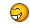 Центр театрализованной деятельности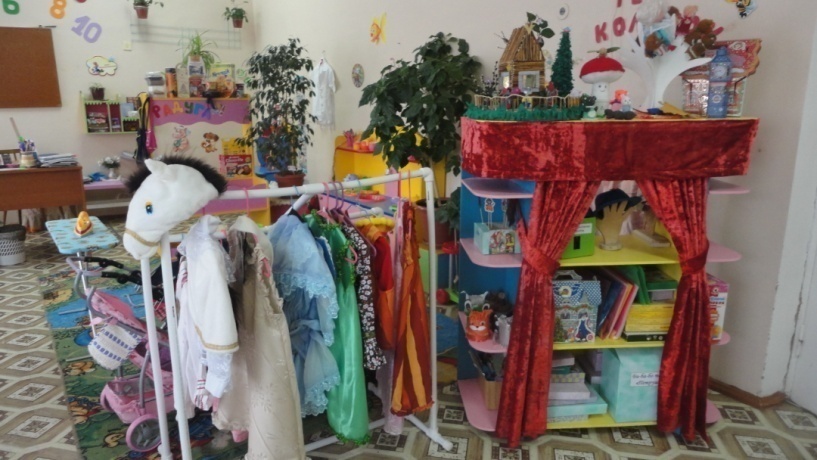 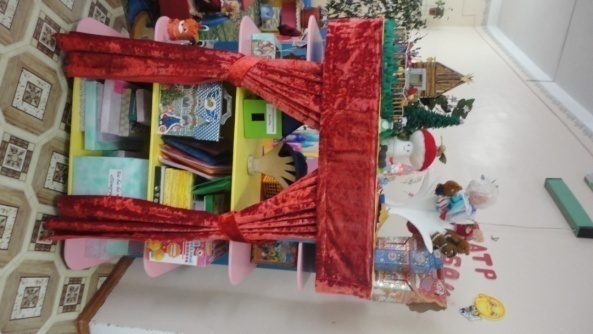 Лэпбук «Театр»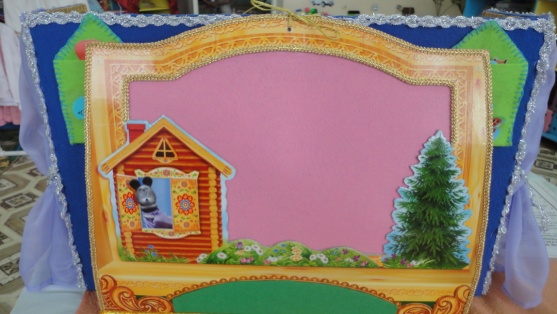 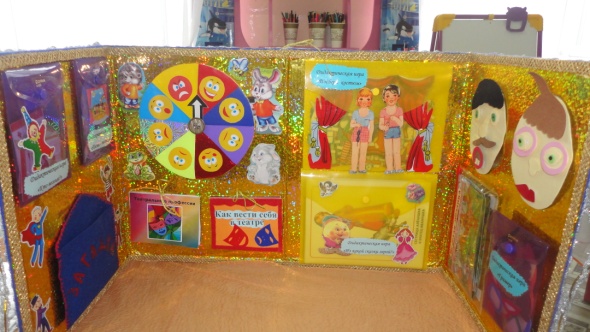 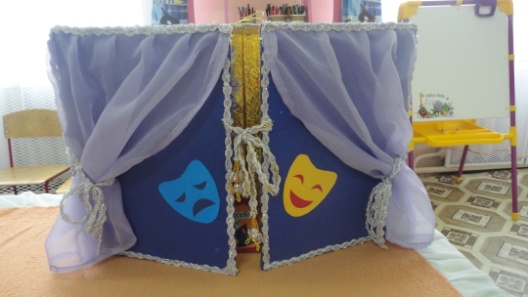 Конкурс «У мамы руки не простые, у мамы руки золотые» 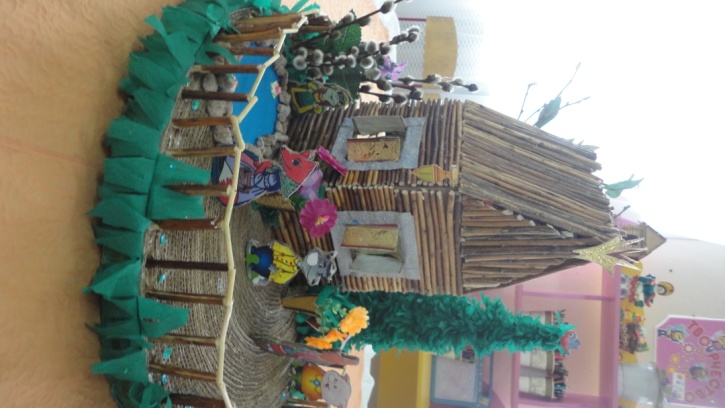 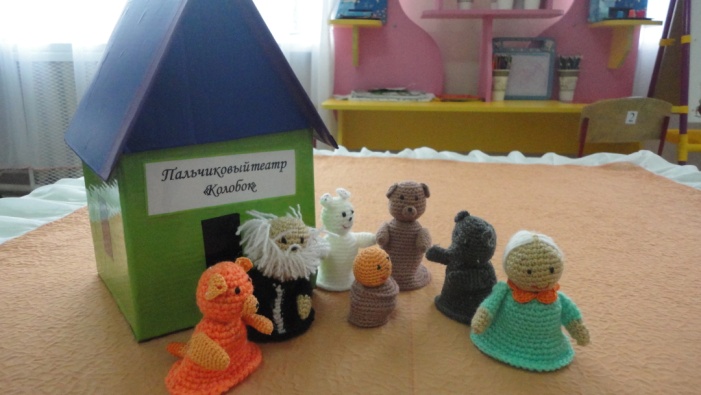 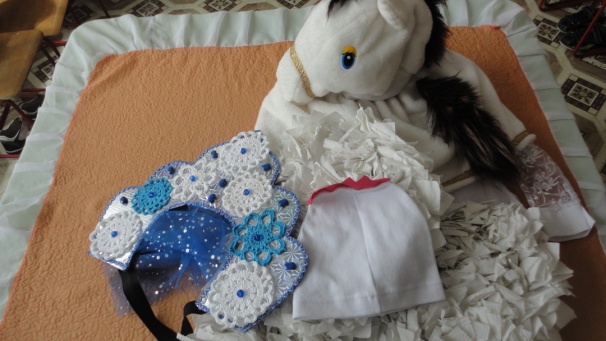 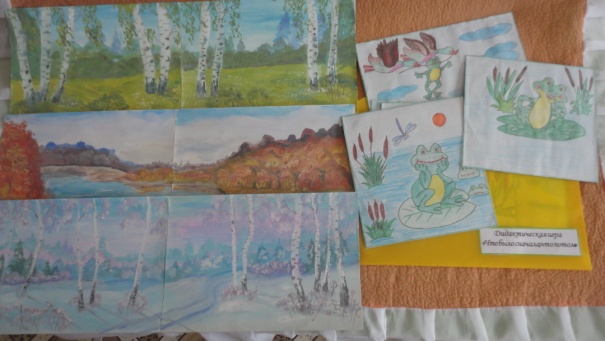 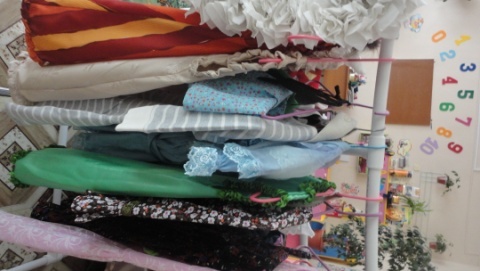 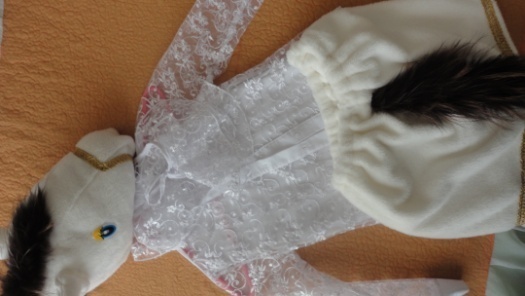 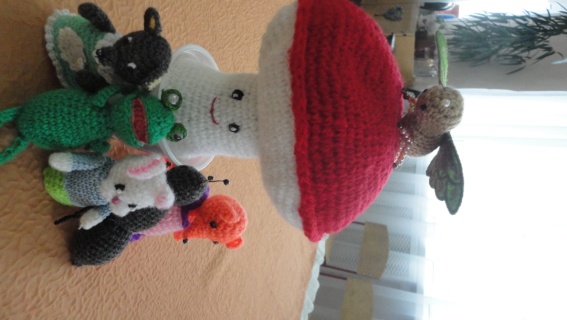 